Firma : Hufbeschlag MustermannFirma : Hufbeschlag MustermannBetriebsanweisungBetriebsanweisungBetriebsanweisungBetriebsanweisungBetriebsanweisungNr.: G51. Anwendungsbereich1. AnwendungsbereichArbeiten mit dem HandwinkelschleiferArbeiten mit dem HandwinkelschleiferArbeiten mit dem HandwinkelschleiferArbeiten mit dem HandwinkelschleiferArbeiten mit dem HandwinkelschleiferArbeiten mit dem HandwinkelschleiferArbeiten mit dem HandwinkelschleiferArbeiten mit dem Handwinkelschleifer2. Gefahren für Mensch und Umwelt2. Gefahren für Mensch und Umwelt2. Gefahren für Mensch und Umwelt2. Gefahren für Mensch und Umwelt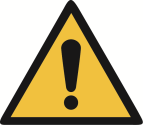 Lärm- und Staubentwicklung.Gefahr der Augenverletzung durch Schleiffunken.Verbrennen an heißen Schleifflächen.Schneiden an Schleifgraten.Brandgefahr durch Schleiffunken.Schleifverletzungen beim Abrutschen oder Auslaufen der Schleifscheibe.Rückschlag der Maschine beim Verkanten der Schleifscheibe.Getroffen werden durch wegfliegende Teile, z.B. beim Bruch der Schleifscheibe.Einziehen von Kleidung und/oder Haaren.Stromschlag bei Beschädigung der elektrischen Stromzuführung (Kabel).Lärm- und Staubentwicklung.Gefahr der Augenverletzung durch Schleiffunken.Verbrennen an heißen Schleifflächen.Schneiden an Schleifgraten.Brandgefahr durch Schleiffunken.Schleifverletzungen beim Abrutschen oder Auslaufen der Schleifscheibe.Rückschlag der Maschine beim Verkanten der Schleifscheibe.Getroffen werden durch wegfliegende Teile, z.B. beim Bruch der Schleifscheibe.Einziehen von Kleidung und/oder Haaren.Stromschlag bei Beschädigung der elektrischen Stromzuführung (Kabel).Lärm- und Staubentwicklung.Gefahr der Augenverletzung durch Schleiffunken.Verbrennen an heißen Schleifflächen.Schneiden an Schleifgraten.Brandgefahr durch Schleiffunken.Schleifverletzungen beim Abrutschen oder Auslaufen der Schleifscheibe.Rückschlag der Maschine beim Verkanten der Schleifscheibe.Getroffen werden durch wegfliegende Teile, z.B. beim Bruch der Schleifscheibe.Einziehen von Kleidung und/oder Haaren.Stromschlag bei Beschädigung der elektrischen Stromzuführung (Kabel).Lärm- und Staubentwicklung.Gefahr der Augenverletzung durch Schleiffunken.Verbrennen an heißen Schleifflächen.Schneiden an Schleifgraten.Brandgefahr durch Schleiffunken.Schleifverletzungen beim Abrutschen oder Auslaufen der Schleifscheibe.Rückschlag der Maschine beim Verkanten der Schleifscheibe.Getroffen werden durch wegfliegende Teile, z.B. beim Bruch der Schleifscheibe.Einziehen von Kleidung und/oder Haaren.Stromschlag bei Beschädigung der elektrischen Stromzuführung (Kabel).Lärm- und Staubentwicklung.Gefahr der Augenverletzung durch Schleiffunken.Verbrennen an heißen Schleifflächen.Schneiden an Schleifgraten.Brandgefahr durch Schleiffunken.Schleifverletzungen beim Abrutschen oder Auslaufen der Schleifscheibe.Rückschlag der Maschine beim Verkanten der Schleifscheibe.Getroffen werden durch wegfliegende Teile, z.B. beim Bruch der Schleifscheibe.Einziehen von Kleidung und/oder Haaren.Stromschlag bei Beschädigung der elektrischen Stromzuführung (Kabel).Lärm- und Staubentwicklung.Gefahr der Augenverletzung durch Schleiffunken.Verbrennen an heißen Schleifflächen.Schneiden an Schleifgraten.Brandgefahr durch Schleiffunken.Schleifverletzungen beim Abrutschen oder Auslaufen der Schleifscheibe.Rückschlag der Maschine beim Verkanten der Schleifscheibe.Getroffen werden durch wegfliegende Teile, z.B. beim Bruch der Schleifscheibe.Einziehen von Kleidung und/oder Haaren.Stromschlag bei Beschädigung der elektrischen Stromzuführung (Kabel).Lärm- und Staubentwicklung.Gefahr der Augenverletzung durch Schleiffunken.Verbrennen an heißen Schleifflächen.Schneiden an Schleifgraten.Brandgefahr durch Schleiffunken.Schleifverletzungen beim Abrutschen oder Auslaufen der Schleifscheibe.Rückschlag der Maschine beim Verkanten der Schleifscheibe.Getroffen werden durch wegfliegende Teile, z.B. beim Bruch der Schleifscheibe.Einziehen von Kleidung und/oder Haaren.Stromschlag bei Beschädigung der elektrischen Stromzuführung (Kabel).Lärm- und Staubentwicklung.Gefahr der Augenverletzung durch Schleiffunken.Verbrennen an heißen Schleifflächen.Schneiden an Schleifgraten.Brandgefahr durch Schleiffunken.Schleifverletzungen beim Abrutschen oder Auslaufen der Schleifscheibe.Rückschlag der Maschine beim Verkanten der Schleifscheibe.Getroffen werden durch wegfliegende Teile, z.B. beim Bruch der Schleifscheibe.Einziehen von Kleidung und/oder Haaren.Stromschlag bei Beschädigung der elektrischen Stromzuführung (Kabel).Lärm- und Staubentwicklung.Gefahr der Augenverletzung durch Schleiffunken.Verbrennen an heißen Schleifflächen.Schneiden an Schleifgraten.Brandgefahr durch Schleiffunken.Schleifverletzungen beim Abrutschen oder Auslaufen der Schleifscheibe.Rückschlag der Maschine beim Verkanten der Schleifscheibe.Getroffen werden durch wegfliegende Teile, z.B. beim Bruch der Schleifscheibe.Einziehen von Kleidung und/oder Haaren.Stromschlag bei Beschädigung der elektrischen Stromzuführung (Kabel).Lärm- und Staubentwicklung.Gefahr der Augenverletzung durch Schleiffunken.Verbrennen an heißen Schleifflächen.Schneiden an Schleifgraten.Brandgefahr durch Schleiffunken.Schleifverletzungen beim Abrutschen oder Auslaufen der Schleifscheibe.Rückschlag der Maschine beim Verkanten der Schleifscheibe.Getroffen werden durch wegfliegende Teile, z.B. beim Bruch der Schleifscheibe.Einziehen von Kleidung und/oder Haaren.Stromschlag bei Beschädigung der elektrischen Stromzuführung (Kabel).Lärm- und Staubentwicklung.Gefahr der Augenverletzung durch Schleiffunken.Verbrennen an heißen Schleifflächen.Schneiden an Schleifgraten.Brandgefahr durch Schleiffunken.Schleifverletzungen beim Abrutschen oder Auslaufen der Schleifscheibe.Rückschlag der Maschine beim Verkanten der Schleifscheibe.Getroffen werden durch wegfliegende Teile, z.B. beim Bruch der Schleifscheibe.Einziehen von Kleidung und/oder Haaren.Stromschlag bei Beschädigung der elektrischen Stromzuführung (Kabel).Lärm- und Staubentwicklung.Gefahr der Augenverletzung durch Schleiffunken.Verbrennen an heißen Schleifflächen.Schneiden an Schleifgraten.Brandgefahr durch Schleiffunken.Schleifverletzungen beim Abrutschen oder Auslaufen der Schleifscheibe.Rückschlag der Maschine beim Verkanten der Schleifscheibe.Getroffen werden durch wegfliegende Teile, z.B. beim Bruch der Schleifscheibe.Einziehen von Kleidung und/oder Haaren.Stromschlag bei Beschädigung der elektrischen Stromzuführung (Kabel).3. Schutzmaßnahmen und Verhaltensregeln3. Schutzmaßnahmen und Verhaltensregeln3. Schutzmaßnahmen und Verhaltensregeln3. Schutzmaßnahmen und Verhaltensregeln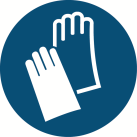 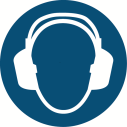 Arbeiten an der Maschine nur nach Einweisung und auf Anweisung.Brennbare Materialien aus dem Arbeitsbereich entfernen.Gehörschutz, Schutzbrille, ggf. Staubschutzmaske, Schutzschuhe benutzen.Enganliegende Kleidung tragen.Bei langen Haaren Haarnetz tragen.Maschine immer beidhändig führen, „vom Körper wegarbeiten“.Werkstück einspannen (Schraubstock, nie mit der Hand halten!).Trennscheiben nicht zum Seitenschleifen verwenden.Schutzhaube nicht entfernen.Nur für das Gerät zugelassene Scheiben verwenden.Arbeiten an der Maschine nur nach Einweisung und auf Anweisung.Brennbare Materialien aus dem Arbeitsbereich entfernen.Gehörschutz, Schutzbrille, ggf. Staubschutzmaske, Schutzschuhe benutzen.Enganliegende Kleidung tragen.Bei langen Haaren Haarnetz tragen.Maschine immer beidhändig führen, „vom Körper wegarbeiten“.Werkstück einspannen (Schraubstock, nie mit der Hand halten!).Trennscheiben nicht zum Seitenschleifen verwenden.Schutzhaube nicht entfernen.Nur für das Gerät zugelassene Scheiben verwenden.Arbeiten an der Maschine nur nach Einweisung und auf Anweisung.Brennbare Materialien aus dem Arbeitsbereich entfernen.Gehörschutz, Schutzbrille, ggf. Staubschutzmaske, Schutzschuhe benutzen.Enganliegende Kleidung tragen.Bei langen Haaren Haarnetz tragen.Maschine immer beidhändig führen, „vom Körper wegarbeiten“.Werkstück einspannen (Schraubstock, nie mit der Hand halten!).Trennscheiben nicht zum Seitenschleifen verwenden.Schutzhaube nicht entfernen.Nur für das Gerät zugelassene Scheiben verwenden.Arbeiten an der Maschine nur nach Einweisung und auf Anweisung.Brennbare Materialien aus dem Arbeitsbereich entfernen.Gehörschutz, Schutzbrille, ggf. Staubschutzmaske, Schutzschuhe benutzen.Enganliegende Kleidung tragen.Bei langen Haaren Haarnetz tragen.Maschine immer beidhändig führen, „vom Körper wegarbeiten“.Werkstück einspannen (Schraubstock, nie mit der Hand halten!).Trennscheiben nicht zum Seitenschleifen verwenden.Schutzhaube nicht entfernen.Nur für das Gerät zugelassene Scheiben verwenden.Arbeiten an der Maschine nur nach Einweisung und auf Anweisung.Brennbare Materialien aus dem Arbeitsbereich entfernen.Gehörschutz, Schutzbrille, ggf. Staubschutzmaske, Schutzschuhe benutzen.Enganliegende Kleidung tragen.Bei langen Haaren Haarnetz tragen.Maschine immer beidhändig führen, „vom Körper wegarbeiten“.Werkstück einspannen (Schraubstock, nie mit der Hand halten!).Trennscheiben nicht zum Seitenschleifen verwenden.Schutzhaube nicht entfernen.Nur für das Gerät zugelassene Scheiben verwenden.Arbeiten an der Maschine nur nach Einweisung und auf Anweisung.Brennbare Materialien aus dem Arbeitsbereich entfernen.Gehörschutz, Schutzbrille, ggf. Staubschutzmaske, Schutzschuhe benutzen.Enganliegende Kleidung tragen.Bei langen Haaren Haarnetz tragen.Maschine immer beidhändig führen, „vom Körper wegarbeiten“.Werkstück einspannen (Schraubstock, nie mit der Hand halten!).Trennscheiben nicht zum Seitenschleifen verwenden.Schutzhaube nicht entfernen.Nur für das Gerät zugelassene Scheiben verwenden.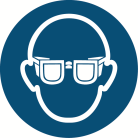 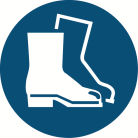 Arbeiten an der Maschine nur nach Einweisung und auf Anweisung.Brennbare Materialien aus dem Arbeitsbereich entfernen.Gehörschutz, Schutzbrille, ggf. Staubschutzmaske, Schutzschuhe benutzen.Enganliegende Kleidung tragen.Bei langen Haaren Haarnetz tragen.Maschine immer beidhändig führen, „vom Körper wegarbeiten“.Werkstück einspannen (Schraubstock, nie mit der Hand halten!).Trennscheiben nicht zum Seitenschleifen verwenden.Schutzhaube nicht entfernen.Nur für das Gerät zugelassene Scheiben verwenden.Arbeiten an der Maschine nur nach Einweisung und auf Anweisung.Brennbare Materialien aus dem Arbeitsbereich entfernen.Gehörschutz, Schutzbrille, ggf. Staubschutzmaske, Schutzschuhe benutzen.Enganliegende Kleidung tragen.Bei langen Haaren Haarnetz tragen.Maschine immer beidhändig führen, „vom Körper wegarbeiten“.Werkstück einspannen (Schraubstock, nie mit der Hand halten!).Trennscheiben nicht zum Seitenschleifen verwenden.Schutzhaube nicht entfernen.Nur für das Gerät zugelassene Scheiben verwenden.Arbeiten an der Maschine nur nach Einweisung und auf Anweisung.Brennbare Materialien aus dem Arbeitsbereich entfernen.Gehörschutz, Schutzbrille, ggf. Staubschutzmaske, Schutzschuhe benutzen.Enganliegende Kleidung tragen.Bei langen Haaren Haarnetz tragen.Maschine immer beidhändig führen, „vom Körper wegarbeiten“.Werkstück einspannen (Schraubstock, nie mit der Hand halten!).Trennscheiben nicht zum Seitenschleifen verwenden.Schutzhaube nicht entfernen.Nur für das Gerät zugelassene Scheiben verwenden.Arbeiten an der Maschine nur nach Einweisung und auf Anweisung.Brennbare Materialien aus dem Arbeitsbereich entfernen.Gehörschutz, Schutzbrille, ggf. Staubschutzmaske, Schutzschuhe benutzen.Enganliegende Kleidung tragen.Bei langen Haaren Haarnetz tragen.Maschine immer beidhändig führen, „vom Körper wegarbeiten“.Werkstück einspannen (Schraubstock, nie mit der Hand halten!).Trennscheiben nicht zum Seitenschleifen verwenden.Schutzhaube nicht entfernen.Nur für das Gerät zugelassene Scheiben verwenden.Arbeiten an der Maschine nur nach Einweisung und auf Anweisung.Brennbare Materialien aus dem Arbeitsbereich entfernen.Gehörschutz, Schutzbrille, ggf. Staubschutzmaske, Schutzschuhe benutzen.Enganliegende Kleidung tragen.Bei langen Haaren Haarnetz tragen.Maschine immer beidhändig führen, „vom Körper wegarbeiten“.Werkstück einspannen (Schraubstock, nie mit der Hand halten!).Trennscheiben nicht zum Seitenschleifen verwenden.Schutzhaube nicht entfernen.Nur für das Gerät zugelassene Scheiben verwenden.Arbeiten an der Maschine nur nach Einweisung und auf Anweisung.Brennbare Materialien aus dem Arbeitsbereich entfernen.Gehörschutz, Schutzbrille, ggf. Staubschutzmaske, Schutzschuhe benutzen.Enganliegende Kleidung tragen.Bei langen Haaren Haarnetz tragen.Maschine immer beidhändig führen, „vom Körper wegarbeiten“.Werkstück einspannen (Schraubstock, nie mit der Hand halten!).Trennscheiben nicht zum Seitenschleifen verwenden.Schutzhaube nicht entfernen.Nur für das Gerät zugelassene Scheiben verwenden.4. Verhalten bei Störungen und im Gefahrfall4. Verhalten bei Störungen und im Gefahrfall4. Verhalten bei Störungen und im Gefahrfall4. Verhalten bei Störungen und im GefahrfallNotruf : Notruf : 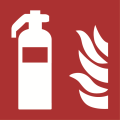 Bei Störung oder Schaden Maschine stillsetzen und Netzstecker ziehen.Störung oder Schaden dem Vorgesetzten melden.Feuerlöscher bereitstellen.Bei Störung oder Schaden Maschine stillsetzen und Netzstecker ziehen.Störung oder Schaden dem Vorgesetzten melden.Feuerlöscher bereitstellen.Bei Störung oder Schaden Maschine stillsetzen und Netzstecker ziehen.Störung oder Schaden dem Vorgesetzten melden.Feuerlöscher bereitstellen.Bei Störung oder Schaden Maschine stillsetzen und Netzstecker ziehen.Störung oder Schaden dem Vorgesetzten melden.Feuerlöscher bereitstellen.Bei Störung oder Schaden Maschine stillsetzen und Netzstecker ziehen.Störung oder Schaden dem Vorgesetzten melden.Feuerlöscher bereitstellen.Bei Störung oder Schaden Maschine stillsetzen und Netzstecker ziehen.Störung oder Schaden dem Vorgesetzten melden.Feuerlöscher bereitstellen.Bei Störung oder Schaden Maschine stillsetzen und Netzstecker ziehen.Störung oder Schaden dem Vorgesetzten melden.Feuerlöscher bereitstellen.Bei Störung oder Schaden Maschine stillsetzen und Netzstecker ziehen.Störung oder Schaden dem Vorgesetzten melden.Feuerlöscher bereitstellen.Bei Störung oder Schaden Maschine stillsetzen und Netzstecker ziehen.Störung oder Schaden dem Vorgesetzten melden.Feuerlöscher bereitstellen.Bei Störung oder Schaden Maschine stillsetzen und Netzstecker ziehen.Störung oder Schaden dem Vorgesetzten melden.Feuerlöscher bereitstellen.Bei Störung oder Schaden Maschine stillsetzen und Netzstecker ziehen.Störung oder Schaden dem Vorgesetzten melden.Feuerlöscher bereitstellen.Bei Störung oder Schaden Maschine stillsetzen und Netzstecker ziehen.Störung oder Schaden dem Vorgesetzten melden.Feuerlöscher bereitstellen.5. Verhalten bei Unfällen – Erste Hilfe5. Verhalten bei Unfällen – Erste Hilfe5. Verhalten bei Unfällen – Erste Hilfe5. Verhalten bei Unfällen – Erste HilfeNotruf :Notruf :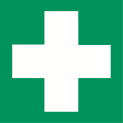 Verletzte betreuen.Ersthelfer und Vorgesetzten verständigen.Notruf absetzen.Verletzte betreuen.Ersthelfer und Vorgesetzten verständigen.Notruf absetzen.Verletzte betreuen.Ersthelfer und Vorgesetzten verständigen.Notruf absetzen.Verletzte betreuen.Ersthelfer und Vorgesetzten verständigen.Notruf absetzen.Verletzte betreuen.Ersthelfer und Vorgesetzten verständigen.Notruf absetzen.Verletzte betreuen.Ersthelfer und Vorgesetzten verständigen.Notruf absetzen.Verletzte betreuen.Ersthelfer und Vorgesetzten verständigen.Notruf absetzen.Verletzte betreuen.Ersthelfer und Vorgesetzten verständigen.Notruf absetzen.Verletzte betreuen.Ersthelfer und Vorgesetzten verständigen.Notruf absetzen.Verletzte betreuen.Ersthelfer und Vorgesetzten verständigen.Notruf absetzen.Verletzte betreuen.Ersthelfer und Vorgesetzten verständigen.Notruf absetzen.Verletzte betreuen.Ersthelfer und Vorgesetzten verständigen.Notruf absetzen.6. Instandhaltung, Entsorgung6. Instandhaltung, Entsorgung6. Instandhaltung, EntsorgungStörung nur auf ausdrückliche Anweisung beseitigen.Instandsetzungsarbeiten nur durch Fachpersonal, z. B. Elektrofachkraft, durchführen lassen. Störung nur auf ausdrückliche Anweisung beseitigen.Instandsetzungsarbeiten nur durch Fachpersonal, z. B. Elektrofachkraft, durchführen lassen. Störung nur auf ausdrückliche Anweisung beseitigen.Instandsetzungsarbeiten nur durch Fachpersonal, z. B. Elektrofachkraft, durchführen lassen. Störung nur auf ausdrückliche Anweisung beseitigen.Instandsetzungsarbeiten nur durch Fachpersonal, z. B. Elektrofachkraft, durchführen lassen. Störung nur auf ausdrückliche Anweisung beseitigen.Instandsetzungsarbeiten nur durch Fachpersonal, z. B. Elektrofachkraft, durchführen lassen. Störung nur auf ausdrückliche Anweisung beseitigen.Instandsetzungsarbeiten nur durch Fachpersonal, z. B. Elektrofachkraft, durchführen lassen. Störung nur auf ausdrückliche Anweisung beseitigen.Instandsetzungsarbeiten nur durch Fachpersonal, z. B. Elektrofachkraft, durchführen lassen. Störung nur auf ausdrückliche Anweisung beseitigen.Instandsetzungsarbeiten nur durch Fachpersonal, z. B. Elektrofachkraft, durchführen lassen. Störung nur auf ausdrückliche Anweisung beseitigen.Instandsetzungsarbeiten nur durch Fachpersonal, z. B. Elektrofachkraft, durchführen lassen. Störung nur auf ausdrückliche Anweisung beseitigen.Instandsetzungsarbeiten nur durch Fachpersonal, z. B. Elektrofachkraft, durchführen lassen. Störung nur auf ausdrückliche Anweisung beseitigen.Instandsetzungsarbeiten nur durch Fachpersonal, z. B. Elektrofachkraft, durchführen lassen. Störung nur auf ausdrückliche Anweisung beseitigen.Instandsetzungsarbeiten nur durch Fachpersonal, z. B. Elektrofachkraft, durchführen lassen. Datum :Datum :Unterschrift :Unterschrift :Unterschrift :